O B J E D N Á V K Ačíslo :  022/2024ObjednatelObjednatelIČO:IČO:00064289DIČ:CZ00064289CZ00064289CZ00064289CZ00064289CZ00064289CZ00064289CZ00064289CZ00064289CZ00064289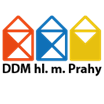 Dům dětí a mládeže hlavního města PrahyDům dětí a mládeže hlavního města PrahyDům dětí a mládeže hlavního města PrahyDům dětí a mládeže hlavního města PrahyDům dětí a mládeže hlavního města PrahyDům dětí a mládeže hlavního města PrahyDům dětí a mládeže hlavního města PrahyDům dětí a mládeže hlavního města PrahyDům dětí a mládeže hlavního města PrahyDům dětí a mládeže hlavního města PrahyDům dětí a mládeže hlavního města PrahyDům dětí a mládeže hlavního města PrahyDům dětí a mládeže hlavního města PrahyKarlínské náměstí 7Karlínské náměstí 7Karlínské náměstí 7Karlínské náměstí 7Karlínské náměstí 7Karlínské náměstí 7Karlínské náměstí 7Karlínské náměstí 7186 00  Praha186 00  Praha186 00  Praha186 00  Praha186 00  Praha186 00  PrahaDodavatelDodavatelIČO:19379234DIČ:Jakub ChaloupkaJakub ChaloupkaJakub ChaloupkaJakub ChaloupkaJakub ChaloupkaJakub ChaloupkaBankovní spojeníBankovní spojeníBenická 514Benická 514Benická 514Benická 514Benická 514Benická 514Číslo účtuČíslo účtu/////NupakyNupakyNupakyNupakyNupakyNupaky251 01  Nupaky251 01  Nupaky251 01  Nupaky251 01  Nupaky251 01  Nupaky251 01  NupakyObjednáváme:Objednáváme:Objednáváme:údržba budovúdržba budovúdržba budovúdržba budovúdržba budovúdržba budovúdržba budovúdržba budovúdržba budovúdržba budovúdržba budovúdržba budov



Objednáváme běžnou údržbu budov Karlínské Spektrum (Karlínské nám. 7, Praha 8), Otevřený klub Kontejner 
(Sokolovská 264/121, Praha 8), včetně souvisejícího vybavení, zařízení a motorových vozidel.
Rozsah 40 - 80 hodin v kalendářním měsíci dle vzájemně odsouhlaseného zadání prací.
Měsíční fakturace v částce 300 Kč/hodinu dle vzájemně odsouhlaseného objemu vykonaných prací
předpokládaná doba trvání od 1.2.2024 do 30.6.2024 s možností následného prodloužení.


cena celkem včetně DPH do 140 000,-Kč






      
Středisko:                      Karlínské Spektrum                        
Objednávku vystavil:            Barbora Čížková 
Objednávku schválil:            Ing. Mgr. Libor Bezděk



Objednáváme běžnou údržbu budov Karlínské Spektrum (Karlínské nám. 7, Praha 8), Otevřený klub Kontejner 
(Sokolovská 264/121, Praha 8), včetně souvisejícího vybavení, zařízení a motorových vozidel.
Rozsah 40 - 80 hodin v kalendářním měsíci dle vzájemně odsouhlaseného zadání prací.
Měsíční fakturace v částce 300 Kč/hodinu dle vzájemně odsouhlaseného objemu vykonaných prací
předpokládaná doba trvání od 1.2.2024 do 30.6.2024 s možností následného prodloužení.


cena celkem včetně DPH do 140 000,-Kč






      
Středisko:                      Karlínské Spektrum                        
Objednávku vystavil:            Barbora Čížková 
Objednávku schválil:            Ing. Mgr. Libor Bezděk



Objednáváme běžnou údržbu budov Karlínské Spektrum (Karlínské nám. 7, Praha 8), Otevřený klub Kontejner 
(Sokolovská 264/121, Praha 8), včetně souvisejícího vybavení, zařízení a motorových vozidel.
Rozsah 40 - 80 hodin v kalendářním měsíci dle vzájemně odsouhlaseného zadání prací.
Měsíční fakturace v částce 300 Kč/hodinu dle vzájemně odsouhlaseného objemu vykonaných prací
předpokládaná doba trvání od 1.2.2024 do 30.6.2024 s možností následného prodloužení.


cena celkem včetně DPH do 140 000,-Kč






      
Středisko:                      Karlínské Spektrum                        
Objednávku vystavil:            Barbora Čížková 
Objednávku schválil:            Ing. Mgr. Libor Bezděk



Objednáváme běžnou údržbu budov Karlínské Spektrum (Karlínské nám. 7, Praha 8), Otevřený klub Kontejner 
(Sokolovská 264/121, Praha 8), včetně souvisejícího vybavení, zařízení a motorových vozidel.
Rozsah 40 - 80 hodin v kalendářním měsíci dle vzájemně odsouhlaseného zadání prací.
Měsíční fakturace v částce 300 Kč/hodinu dle vzájemně odsouhlaseného objemu vykonaných prací
předpokládaná doba trvání od 1.2.2024 do 30.6.2024 s možností následného prodloužení.


cena celkem včetně DPH do 140 000,-Kč






      
Středisko:                      Karlínské Spektrum                        
Objednávku vystavil:            Barbora Čížková 
Objednávku schválil:            Ing. Mgr. Libor Bezděk



Objednáváme běžnou údržbu budov Karlínské Spektrum (Karlínské nám. 7, Praha 8), Otevřený klub Kontejner 
(Sokolovská 264/121, Praha 8), včetně souvisejícího vybavení, zařízení a motorových vozidel.
Rozsah 40 - 80 hodin v kalendářním měsíci dle vzájemně odsouhlaseného zadání prací.
Měsíční fakturace v částce 300 Kč/hodinu dle vzájemně odsouhlaseného objemu vykonaných prací
předpokládaná doba trvání od 1.2.2024 do 30.6.2024 s možností následného prodloužení.


cena celkem včetně DPH do 140 000,-Kč






      
Středisko:                      Karlínské Spektrum                        
Objednávku vystavil:            Barbora Čížková 
Objednávku schválil:            Ing. Mgr. Libor Bezděk



Objednáváme běžnou údržbu budov Karlínské Spektrum (Karlínské nám. 7, Praha 8), Otevřený klub Kontejner 
(Sokolovská 264/121, Praha 8), včetně souvisejícího vybavení, zařízení a motorových vozidel.
Rozsah 40 - 80 hodin v kalendářním měsíci dle vzájemně odsouhlaseného zadání prací.
Měsíční fakturace v částce 300 Kč/hodinu dle vzájemně odsouhlaseného objemu vykonaných prací
předpokládaná doba trvání od 1.2.2024 do 30.6.2024 s možností následného prodloužení.


cena celkem včetně DPH do 140 000,-Kč






      
Středisko:                      Karlínské Spektrum                        
Objednávku vystavil:            Barbora Čížková 
Objednávku schválil:            Ing. Mgr. Libor Bezděk



Objednáváme běžnou údržbu budov Karlínské Spektrum (Karlínské nám. 7, Praha 8), Otevřený klub Kontejner 
(Sokolovská 264/121, Praha 8), včetně souvisejícího vybavení, zařízení a motorových vozidel.
Rozsah 40 - 80 hodin v kalendářním měsíci dle vzájemně odsouhlaseného zadání prací.
Měsíční fakturace v částce 300 Kč/hodinu dle vzájemně odsouhlaseného objemu vykonaných prací
předpokládaná doba trvání od 1.2.2024 do 30.6.2024 s možností následného prodloužení.


cena celkem včetně DPH do 140 000,-Kč






      
Středisko:                      Karlínské Spektrum                        
Objednávku vystavil:            Barbora Čížková 
Objednávku schválil:            Ing. Mgr. Libor Bezděk



Objednáváme běžnou údržbu budov Karlínské Spektrum (Karlínské nám. 7, Praha 8), Otevřený klub Kontejner 
(Sokolovská 264/121, Praha 8), včetně souvisejícího vybavení, zařízení a motorových vozidel.
Rozsah 40 - 80 hodin v kalendářním měsíci dle vzájemně odsouhlaseného zadání prací.
Měsíční fakturace v částce 300 Kč/hodinu dle vzájemně odsouhlaseného objemu vykonaných prací
předpokládaná doba trvání od 1.2.2024 do 30.6.2024 s možností následného prodloužení.


cena celkem včetně DPH do 140 000,-Kč






      
Středisko:                      Karlínské Spektrum                        
Objednávku vystavil:            Barbora Čížková 
Objednávku schválil:            Ing. Mgr. Libor Bezděk



Objednáváme běžnou údržbu budov Karlínské Spektrum (Karlínské nám. 7, Praha 8), Otevřený klub Kontejner 
(Sokolovská 264/121, Praha 8), včetně souvisejícího vybavení, zařízení a motorových vozidel.
Rozsah 40 - 80 hodin v kalendářním měsíci dle vzájemně odsouhlaseného zadání prací.
Měsíční fakturace v částce 300 Kč/hodinu dle vzájemně odsouhlaseného objemu vykonaných prací
předpokládaná doba trvání od 1.2.2024 do 30.6.2024 s možností následného prodloužení.


cena celkem včetně DPH do 140 000,-Kč






      
Středisko:                      Karlínské Spektrum                        
Objednávku vystavil:            Barbora Čížková 
Objednávku schválil:            Ing. Mgr. Libor Bezděk



Objednáváme běžnou údržbu budov Karlínské Spektrum (Karlínské nám. 7, Praha 8), Otevřený klub Kontejner 
(Sokolovská 264/121, Praha 8), včetně souvisejícího vybavení, zařízení a motorových vozidel.
Rozsah 40 - 80 hodin v kalendářním měsíci dle vzájemně odsouhlaseného zadání prací.
Měsíční fakturace v částce 300 Kč/hodinu dle vzájemně odsouhlaseného objemu vykonaných prací
předpokládaná doba trvání od 1.2.2024 do 30.6.2024 s možností následného prodloužení.


cena celkem včetně DPH do 140 000,-Kč






      
Středisko:                      Karlínské Spektrum                        
Objednávku vystavil:            Barbora Čížková 
Objednávku schválil:            Ing. Mgr. Libor Bezděk



Objednáváme běžnou údržbu budov Karlínské Spektrum (Karlínské nám. 7, Praha 8), Otevřený klub Kontejner 
(Sokolovská 264/121, Praha 8), včetně souvisejícího vybavení, zařízení a motorových vozidel.
Rozsah 40 - 80 hodin v kalendářním měsíci dle vzájemně odsouhlaseného zadání prací.
Měsíční fakturace v částce 300 Kč/hodinu dle vzájemně odsouhlaseného objemu vykonaných prací
předpokládaná doba trvání od 1.2.2024 do 30.6.2024 s možností následného prodloužení.


cena celkem včetně DPH do 140 000,-Kč






      
Středisko:                      Karlínské Spektrum                        
Objednávku vystavil:            Barbora Čížková 
Objednávku schválil:            Ing. Mgr. Libor Bezděk



Objednáváme běžnou údržbu budov Karlínské Spektrum (Karlínské nám. 7, Praha 8), Otevřený klub Kontejner 
(Sokolovská 264/121, Praha 8), včetně souvisejícího vybavení, zařízení a motorových vozidel.
Rozsah 40 - 80 hodin v kalendářním měsíci dle vzájemně odsouhlaseného zadání prací.
Měsíční fakturace v částce 300 Kč/hodinu dle vzájemně odsouhlaseného objemu vykonaných prací
předpokládaná doba trvání od 1.2.2024 do 30.6.2024 s možností následného prodloužení.


cena celkem včetně DPH do 140 000,-Kč






      
Středisko:                      Karlínské Spektrum                        
Objednávku vystavil:            Barbora Čížková 
Objednávku schválil:            Ing. Mgr. Libor Bezděk



Objednáváme běžnou údržbu budov Karlínské Spektrum (Karlínské nám. 7, Praha 8), Otevřený klub Kontejner 
(Sokolovská 264/121, Praha 8), včetně souvisejícího vybavení, zařízení a motorových vozidel.
Rozsah 40 - 80 hodin v kalendářním měsíci dle vzájemně odsouhlaseného zadání prací.
Měsíční fakturace v částce 300 Kč/hodinu dle vzájemně odsouhlaseného objemu vykonaných prací
předpokládaná doba trvání od 1.2.2024 do 30.6.2024 s možností následného prodloužení.


cena celkem včetně DPH do 140 000,-Kč






      
Středisko:                      Karlínské Spektrum                        
Objednávku vystavil:            Barbora Čížková 
Objednávku schválil:            Ing. Mgr. Libor Bezděk



Objednáváme běžnou údržbu budov Karlínské Spektrum (Karlínské nám. 7, Praha 8), Otevřený klub Kontejner 
(Sokolovská 264/121, Praha 8), včetně souvisejícího vybavení, zařízení a motorových vozidel.
Rozsah 40 - 80 hodin v kalendářním měsíci dle vzájemně odsouhlaseného zadání prací.
Měsíční fakturace v částce 300 Kč/hodinu dle vzájemně odsouhlaseného objemu vykonaných prací
předpokládaná doba trvání od 1.2.2024 do 30.6.2024 s možností následného prodloužení.


cena celkem včetně DPH do 140 000,-Kč






      
Středisko:                      Karlínské Spektrum                        
Objednávku vystavil:            Barbora Čížková 
Objednávku schválil:            Ing. Mgr. Libor Bezděk



Objednáváme běžnou údržbu budov Karlínské Spektrum (Karlínské nám. 7, Praha 8), Otevřený klub Kontejner 
(Sokolovská 264/121, Praha 8), včetně souvisejícího vybavení, zařízení a motorových vozidel.
Rozsah 40 - 80 hodin v kalendářním měsíci dle vzájemně odsouhlaseného zadání prací.
Měsíční fakturace v částce 300 Kč/hodinu dle vzájemně odsouhlaseného objemu vykonaných prací
předpokládaná doba trvání od 1.2.2024 do 30.6.2024 s možností následného prodloužení.


cena celkem včetně DPH do 140 000,-Kč






      
Středisko:                      Karlínské Spektrum                        
Objednávku vystavil:            Barbora Čížková 
Objednávku schválil:            Ing. Mgr. Libor BezděkV  PrazeV  PrazeDne:29.01.2024Vyřizuje:Petr BittnerTelefon:E-mail:Potvrzenou objednávku vraťte na výše uvedenou adresuPotvrzenou objednávku vraťte na výše uvedenou adresu